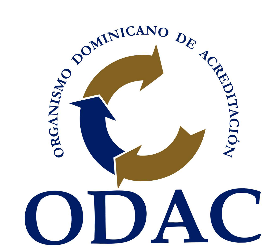 Departamento Planificación y DesarrolloOctubre 2022Historial de OEC Evaluados vs Acreditados por el ODACGráfica No. 1 Organismos Evaluados por ODAC y AcreditadosSolicitudes de Acreditación vs OEC Evaluados y Alcances Acreditados por el ODACGráfica No. 2 Tendencia de los OEC Evaluados y Acreditados por ODACOrganismo Evaluador de la Conformidad (OEC) Acreditados en el País(julio-septiembre 2022)Gráfica No. 3 Organismos Evaluadores de Acreditación AcreditadosOrganismo Evaluador de la Conformidad (OEC) Acreditados por ODAC Vs Organismos Homólogos (julio–septiembre 2022)Gráfica No. 4 Organismos Evaluadores de la Conformidad (OEC)Esquemas Acreditados de los OEC en el País (julio-septiembre 2022)Gráfica No. 5 Esquemas de OEC Acreditados en el PaísGráfica No. 6 OEC Acreditados en el PaísOrganismo Evaluador de la Conformidad (OEC) Acreditados por el ODAC (julio-septiembre 2022)Gráfica No. 7 OECs acreditados por el ODACEjecución Presupuestaría (abril – junio 2022) Gráfica No. 8 Presupuesto Vigente vs Presupuesto Ejecutado junio 2022Ejecución Presupuestaria por Actividad Trimestre (julio-septiembre 2022)Gráfica No. 9 Ejecución Presupuestaria por ActividadComportamiento Ejecución Presupuestaria (julio-septiembre 2022)Gráfica No.10 Comportamiento Ejecución PresupuestariaIndicadores del Sistema de Medición y Monitoreo de la Gestión Pública (SMMGP)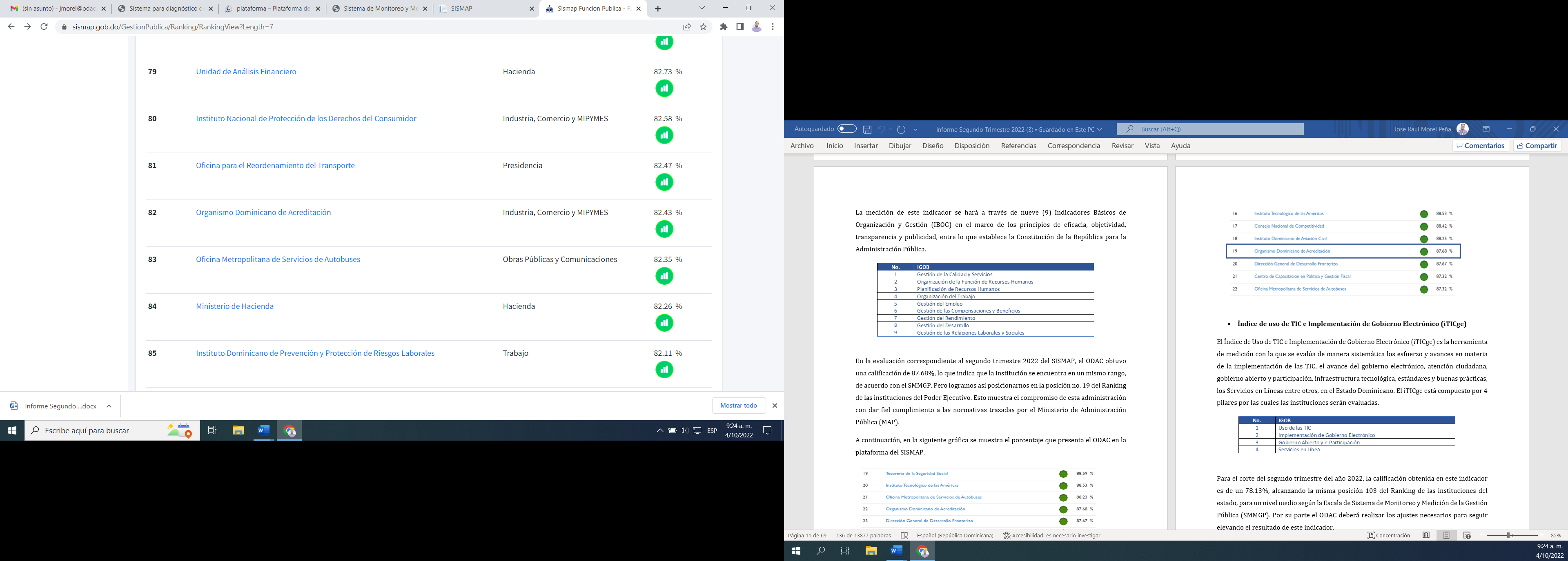           Grafica No.11 Ranking SISMAP Poder Ejecutivo al Corte de cierre de septiembre 2022, posición No.82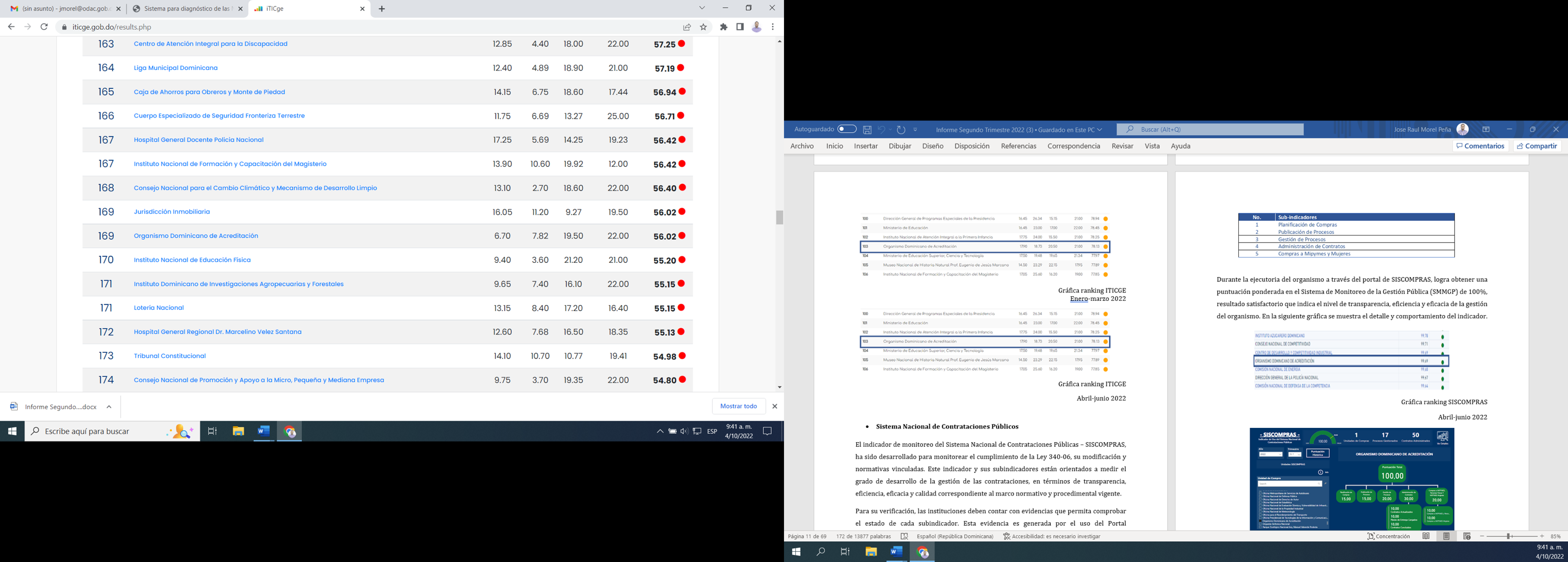                          Gráfica No. 12 Ranking iTICge al corte de septiembre 2022, posición No. 169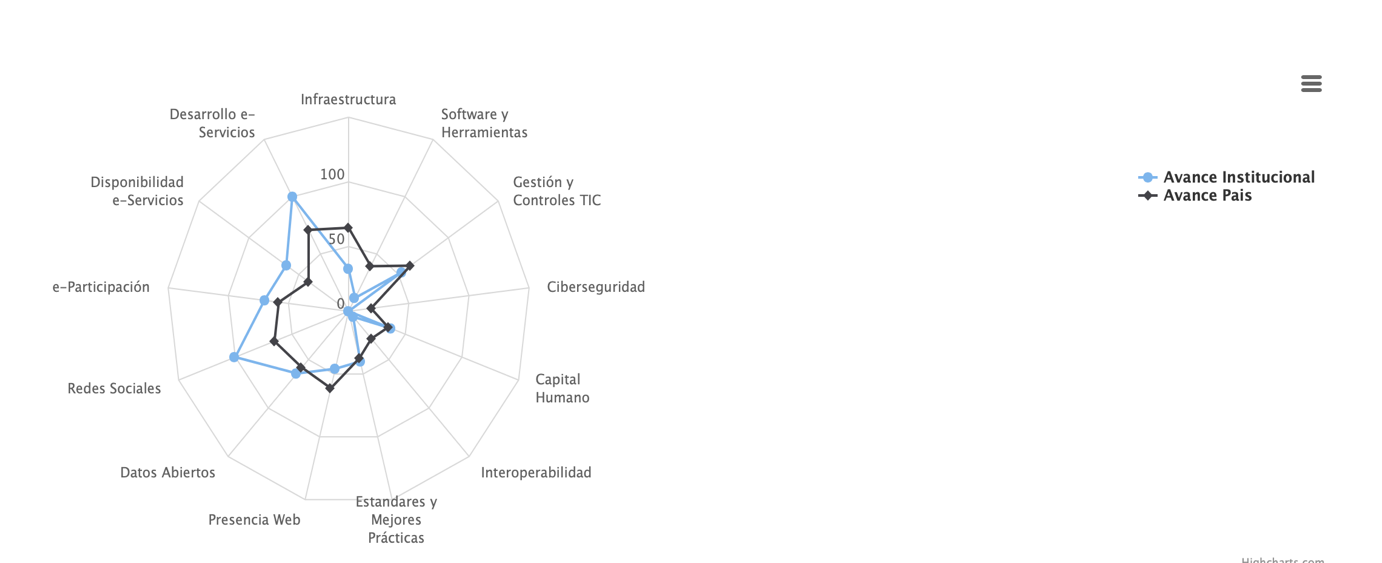 Gráfica No. 13 Avances de Sub-indicadores iTICge vs Avance País al corte de septiembre 2022Gráfica No. 14 Calificaciones portal de transparencia al cierre de marzo.Periodo evaluado por la DIGEIG julio-septiembre 2022.Nota: Para este trimestre (julio-septiembre) el portal mostró un nuevo corte obteniendo la puntuación de 99.69 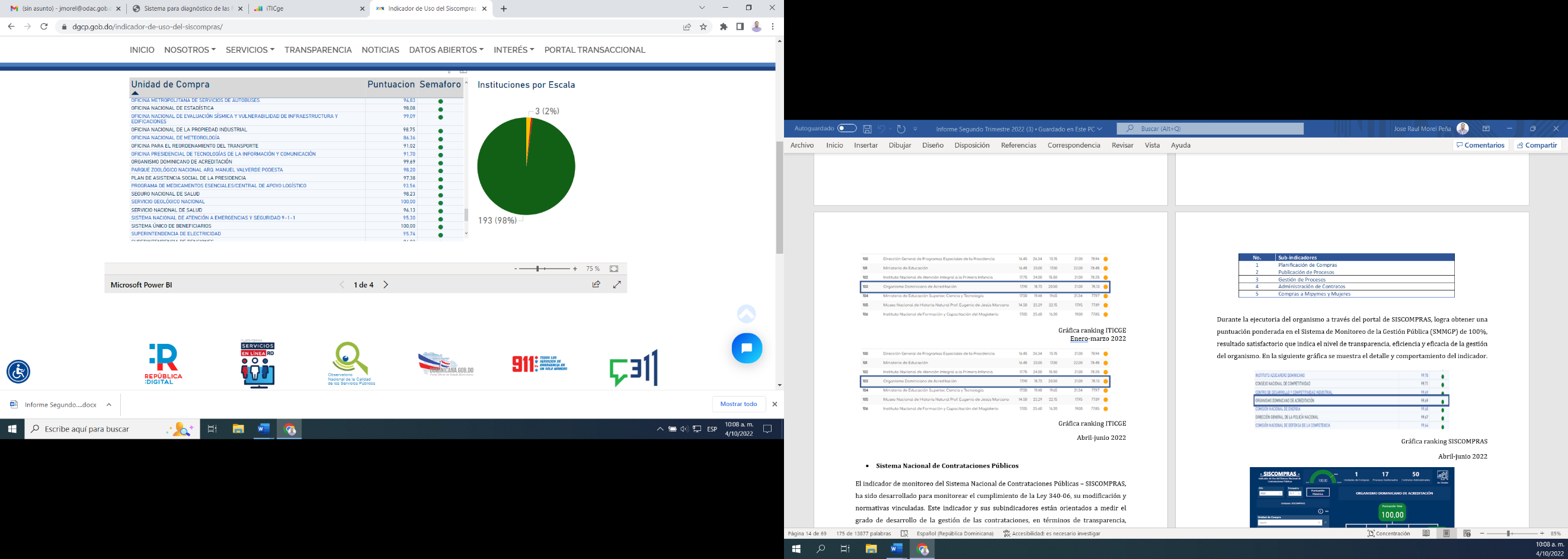 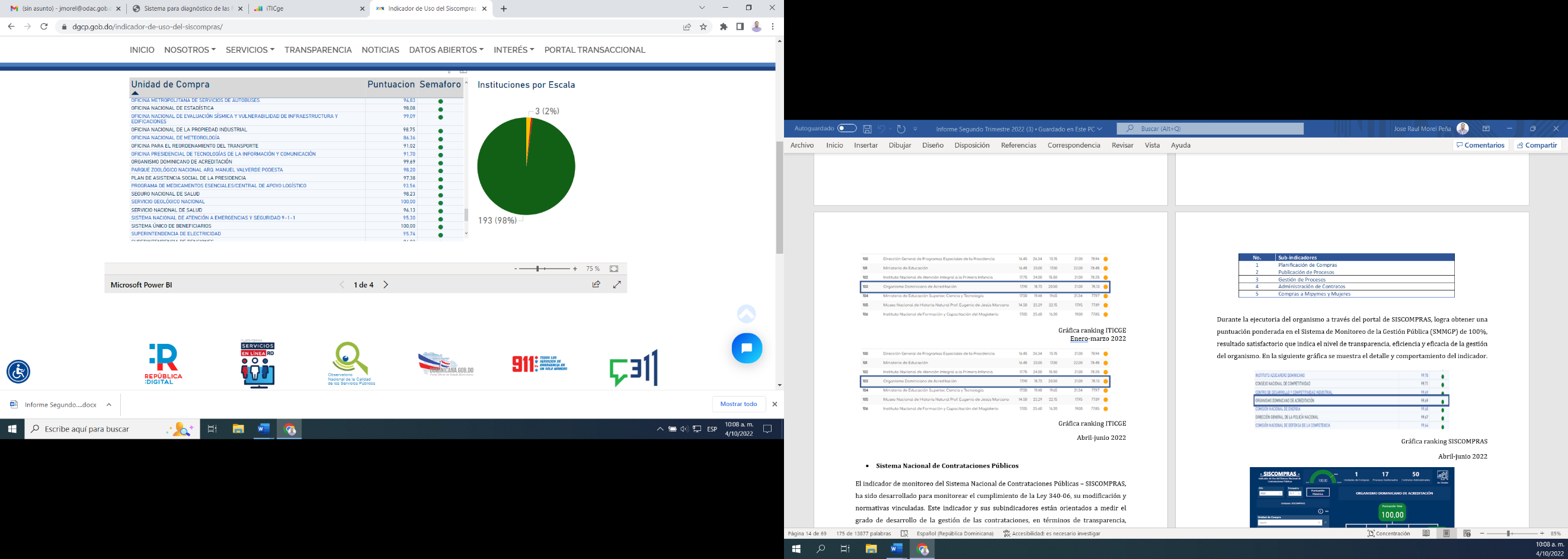 Gráfica No. 15 Uso del SISCOMPRAS                                                                       Gráfica No. 16  Procesos de compras 2022Elaborado por:										José Raúl Morel Peña					Analista Departamento Planificación y Desarrollo						 